Linguagem simbólicaPROBLEMAS DE ADIVINHAÇÃOINDIVIDUALAo final da atividade, se autoavalie e coloque sua nota de DPOObserve o jogo de adivinha que a Silvia propôs: Pensei em um número, multipliquei-o por cinco e somei 10. O resultado eu dividi por dois e obtive 20. Em qual número pensei?Veja como a Anna resolveu.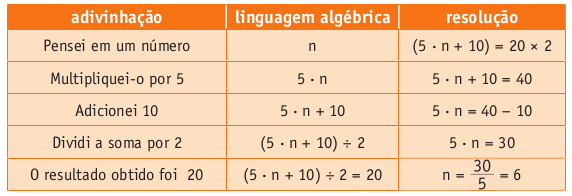 Resposta da Anna: Você pensou no número 6!!!1. Explique com suas palavras como Anna fez para resolver o jogo de adivinha da Silvia?____________________________________________________________________________________________________________________________________________________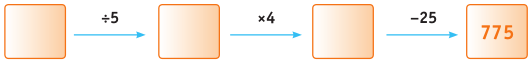 2.  Observe a sequência: Elabore um jogo de adivinhação, escreva-o em linguagem algébrica e encontre o número pensado usando o mesmo procedimento de Anna.adivinhaçãoLinguagem algébricaResolução